Supplementary MaterialsFigure S1. Objects used in the study and the assignment of objects and words to trial type.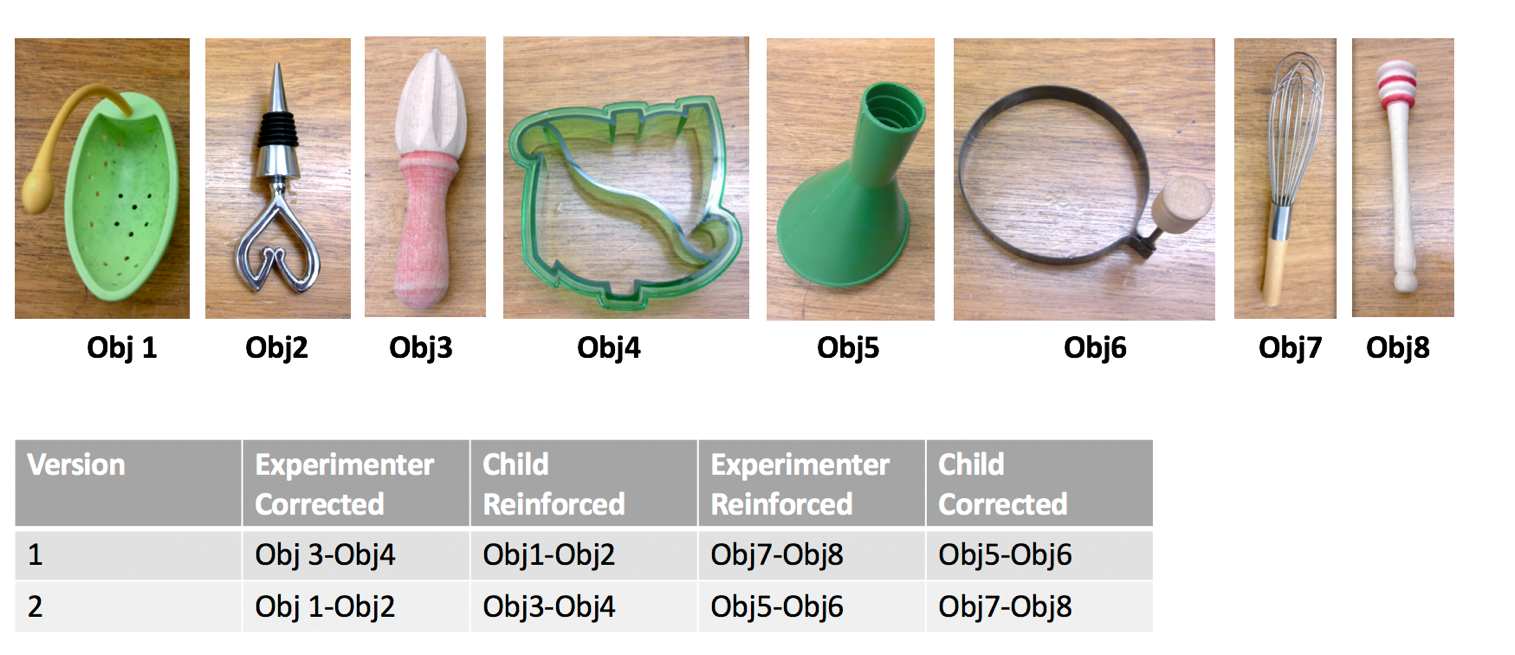 Supplementary AnalysisGEE with covariates:GEE excluding ASD participants Table 1 Generalized estimating equation model results: main effects and interactions of Group (EL, TL), Participant type (Child, Experimenter) and Feedback type (Reinforced, Corrected) for word learning accuracy including covariates of child age and sex Table 1 Generalized estimating equation model results: main effects and interactions of Group (EL, TL), Participant type (Child, Experimenter) and Feedback type (Reinforced, Corrected) for word learning accuracy including covariates of child age and sex Table 1 Generalized estimating equation model results: main effects and interactions of Group (EL, TL), Participant type (Child, Experimenter) and Feedback type (Reinforced, Corrected) for word learning accuracy including covariates of child age and sex Table 1 Generalized estimating equation model results: main effects and interactions of Group (EL, TL), Participant type (Child, Experimenter) and Feedback type (Reinforced, Corrected) for word learning accuracy including covariates of child age and sex Table 1 Generalized estimating equation model results: main effects and interactions of Group (EL, TL), Participant type (Child, Experimenter) and Feedback type (Reinforced, Corrected) for word learning accuracy including covariates of child age and sex VariableWald χ2 (df)pLikelihood group0.09 (1).767Participant type0.04 (1).953Feedback type9.55 (1).002Child age 0.43 (1).512Child sex0.07 (1).788Group * Participant type0.63 (1).429Group * Feedback type1.28 (1).259Participant type * Feedback type1.44 (1).230Group * Participant type * Feedback type0.67 (1).413Child age0.40 (1).527Child sex0.06 (1).806Table 2 Generalized estimating equation model results: main effects and interactions of Group (EL, TL), Participant type (Child, Experimenter) and Feedback type (Reinforced, Corrected) for word learning accuracy excluding children who later received an ASD diagnosisTable 2 Generalized estimating equation model results: main effects and interactions of Group (EL, TL), Participant type (Child, Experimenter) and Feedback type (Reinforced, Corrected) for word learning accuracy excluding children who later received an ASD diagnosisTable 2 Generalized estimating equation model results: main effects and interactions of Group (EL, TL), Participant type (Child, Experimenter) and Feedback type (Reinforced, Corrected) for word learning accuracy excluding children who later received an ASD diagnosisTable 2 Generalized estimating equation model results: main effects and interactions of Group (EL, TL), Participant type (Child, Experimenter) and Feedback type (Reinforced, Corrected) for word learning accuracy excluding children who later received an ASD diagnosisTable 2 Generalized estimating equation model results: main effects and interactions of Group (EL, TL), Participant type (Child, Experimenter) and Feedback type (Reinforced, Corrected) for word learning accuracy excluding children who later received an ASD diagnosisVariableWald χ2 (df)pLikelihood group0.18 (1).670Participant type0.07 (1).792Feedback type11.28 (1).001Group * Participant type0.22 (1).639Group * Feedback type0.83 (1).362Participant type * Feedback type0.65 (1).422Group * Participant type * Feedback type0.99 (1).319